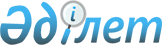 "Байланыс саласындағы мемлекеттік монополия субъектісі іске асыратын қызметтердің бағаларын бекіту туралы" Қазақстан Республикасы Цифрлық даму, инновациялар және аэроғарыш өнеркәсібі министрінің 2019 жылғы 20 қарашадағы № 314/НҚ бұйрығына өзгеріс енгізу туралыҚазақстан Республикасының Цифрлық даму, инновациялар және аэроғарыш өнеркәсібі министрінің 2021 жылғы 15 қыркүйектегі № 310/НҚ бұйрығы. Қазақстан Республикасының Әділет министрлігінде 2021 жылғы 18 қыркүйекте № 24431 болып тіркелді
      "Байланыс туралы" Қазақстан Республикасы Заңының 9-1-бабының 2-тармағына сәйкес, БҰЙЫРАМЫН:
      1. "Байланыс саласындағы мемлекеттік монополия субъектісі іске асыратын қызметтердің бағаларын бекіту туралы" Қазақстан Республикасы Цифрлық даму, инновациялар және аэроғарыш өнеркәсібі министрінің 2019 жылғы 20 қарашадағы № 314/НҚ бұйрығына (Нормативтік құқықтық актілерді мемлекеттік тіркеу тізілімінде № 19637 болып тіркелген) мынадай өзгеріс енгізілсін:
      көрсетілген бұйрықпен бекітілген Байланыс саласындағы мемлекеттік монополия субъектісі іске асыратын қызметтердің бағаларында:
      реттік нөмірі 1-жол мынадай редакцияда жазылсын:
      2. Қазақстан Республикасы Цифрлық даму, инновациялар және аэроғарыш өнеркәсібі министрлігінің Телекоммуникациялар комитеті:
      1) осы бұйрықты Қазақстан Республикасының Әділет министрлігінде мемлекеттік тіркеуді;
      2) осы бұйрықты Қазақстан Республикасының Цифрлық даму, инновациялар және аэроғарыш өнеркәсібі министрлігінің интернет-ресурсында орналастыруды;
      3) осы бұйрық Қазақстан Республикасының Әділет министрлігінде мемлекеттік тіркелгеннен кейін он жұмыс күні ішінде Қазақстан Республикасы Цифрлық даму, инновациялар және аэроғарыш өнеркәсібі министрлігінің Заң департаментіне осы тармақтың 1) және 2) тармақшаларында көзделген іс-шаралардың орындалуы туралы мәліметтер ұсынуды қамтамасыз етсін.
      3. Осы бұйрықтың орындалуын бақылау жетекшілік ететін Қазақстан Республикасының Цифрлық даму, инновациялар және аэроғарыш өнеркәсібі вице-министріне жүктелсін.
      4. Осы бұйрық алғаш ресми жарияланған күнінен кейін күнтізбелік он күн өткен соң қолданысқа енгізіледі.
					© 2012. Қазақстан Республикасы Әділет министрлігінің «Қазақстан Республикасының Заңнама және құқықтық ақпарат институты» ШЖҚ РМК
				
1
Халықтың теле-, радиоарналарды қабылдау сапасын қоса алғанда, көрсетілетін байланыс қызметтері сапасының параметрлерін өлшеу жөніндегі жұмыстарды орындау, сондай-ақ радиожиілік спектрінің, радиоэлектрондық құралдардың және (немесе) жоғары жиілікті құрылғыларды мониторингілеу
1 қызмет
671 263 111
      Қазақстан Республикасының
Цифрлық даму, инновациялар және
аэроғарыш өнеркәсібі министрі

Б. Мусин

      "КЕЛІСІЛДІ"
Қазақстан Республикасының
Бәсекелестікті қорғау және
дамыту агенттігі
